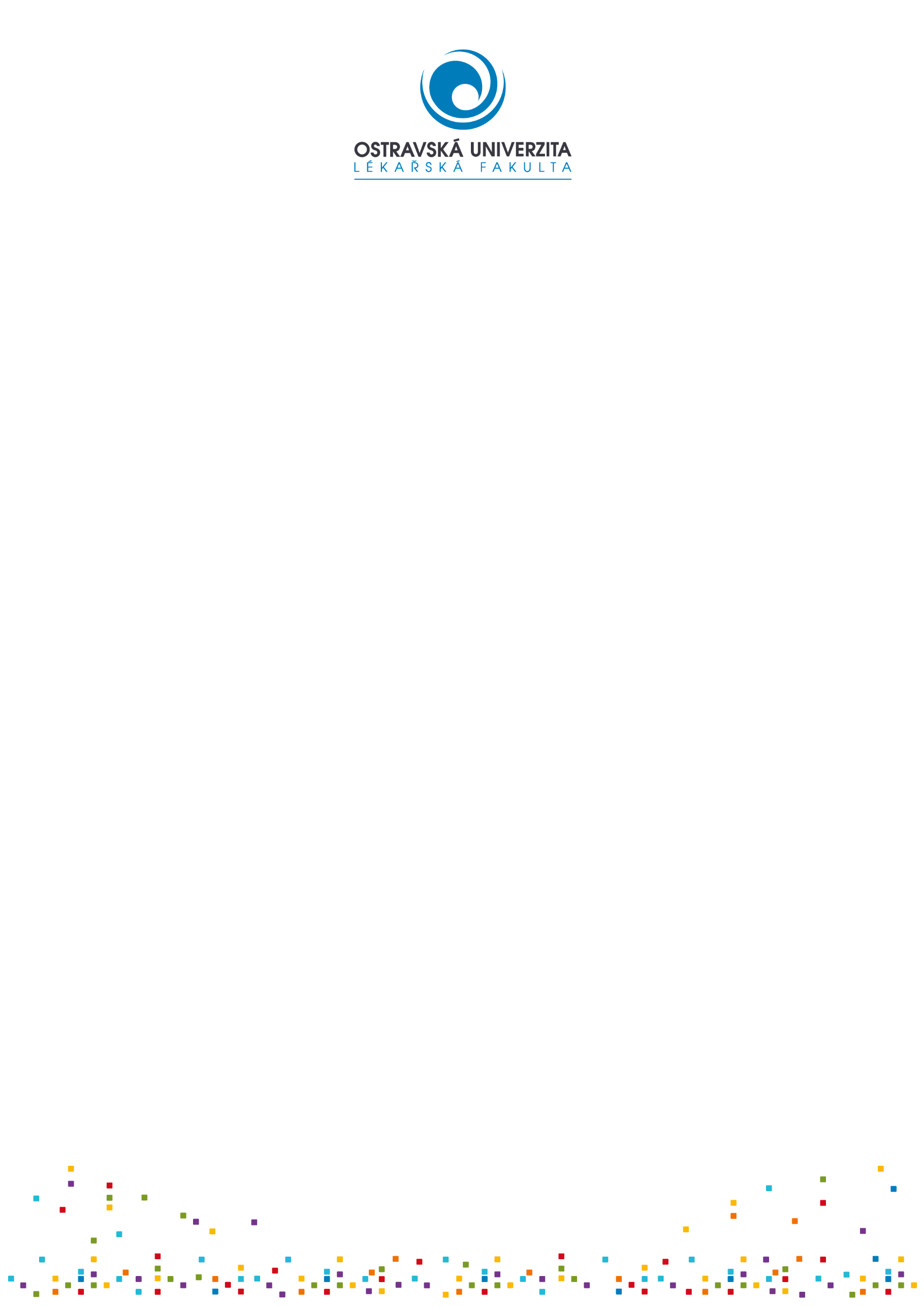 SEBEREFLEXE STUDENTA NA PRAXIJméno studenta:Ročník studia:Oddělení, kde praxe byla vykonávána:Jméno mentora:Důležitým elementem reflexe je schopnost podívat se zpět na svou minulou činnost, analyzovat ji a objevit ty prvky, které vedou k pozitivnímu vlastnímu růstu. Vlastní zkušenost a činnost obohacuje teoretické vědomosti a činí je používanými (Nezvalová, 2000, s. 6-7). Snaha o změnu neznamená, že byla předchozí praxe špatně vykonávaná (Kyriacou, 2008, s. 141). Jak hodnotím právě absolvovanou praxi na tomto oddělení? Jak hodnotím organizaci práce na tomto oddělení? Chtěl/a bych zde pracovat? Jak vnímám hodnocení, které jsem získal/a od svého mentora? Souhlasím s ním? S čím nesouhlasím a proč?Byla během mé praxe situace, která mi utkvěla v paměti? Jaká to byla, čeho se týkala? Jak jsem reagoval/a? Proč jsem asi reagoval/a právě takto? Co mě k tomu asi vedlo? Jak bych mohla jednat jinak? Co pro to mohu udělat? Už jsem se s podobnou situací setkal/a? (možno popsat i více situací)Co by na mém výkonu, jednání, projevu ocenili lidé, s nimiž jsem se během praxe setkala (pacienti, kolegové, všeobecné sestry pracující na daném oddělení atd.)